Муниципальное бюджетное дошкольное образовательное учреждение «Детский сад обшеразвивающего вида № 328» городского округа СамараГородской семинар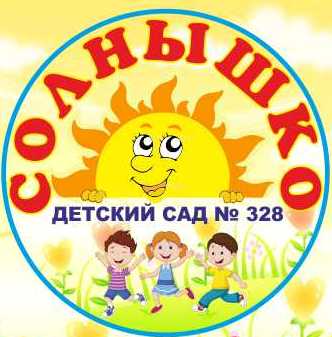 «Среда как средство формирования физического развития дошкольников»Программа семинара:Регистрация участниковПриветствие детей,  кружок  «Аэробики».1Особенности предметно-пространственной среды ДОУ для физического развитии ребенка. (Сообщение заведующего ДОУ Косычевой Т.И.)2Проектная деятельность – как форма работы по развитию предметно-пространственной среды ДОУ. (Сообщение ст. воспитателя ДОУ Воробьевой О.Н:)Презентация проектов.3Проект «Воспитание культурно-гигиенических навыков у детей 3-4 лет», видеофильм по развитию культурно-гигиенических навыков  с использованием алгоритмов. (Воспитатель Сухова Н.И.)4Проект «Здоровый малыш» видеофильм о работе с детьми 4-5 лет по формированию навыков здорового питания с использованием мультимедийного пособия «Витаминная азбука». (Воспитатель Пяткова Н.В.)3Проект «Организация гармоничного развития детей», видеофильм  о проведении динамических пауз с детьми. Динамическая пауза с участниками. (Воспитатель Азимова Е.В.)4Проект «Пальчиковые игры – основа развития мелкой моторики у дошкольников». Теневой театр  «Про птичку Тари», подготовительная группа. (Воспитатель Дворцова Л.П.)5Проект «Здоровые глазки – мир в ярких красках»  Видео о использовании  д/игр в работе с детьми. (Воспитатель Шеянова О.В.)6Проект «Волшебный мир песка» Видеофильм «Дидактическая игра с использованием светового короба и песка» (средняя группа). Рисование песком детьми в световом коробе (подготовительная группа, воспитатель Доронина А.О.).7Проект «В детский сад - за здоровьем» - упражнения для самодиагностики осанки. (Инструктор по физическому воспитанию Болгова Г.А.)8Ознакомление с выставкой книг и материалов по здоровье - сберегающим технологиям,  для развития предметно - развивающей среды в группах.9Экспресс-диагностика и обмен мнениями